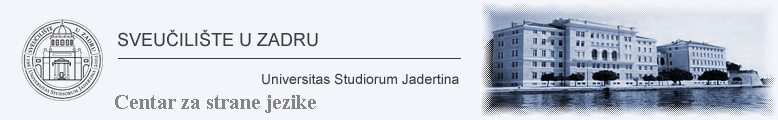 Naziv ustrojbene jediniceCENTAR ZA STRANE JEZIKECENTAR ZA STRANE JEZIKECENTAR ZA STRANE JEZIKECENTAR ZA STRANE JEZIKECENTAR ZA STRANE JEZIKECENTAR ZA STRANE JEZIKEŠifra i naziv kolegija JNO 102 Njemački  jezik  struke IIJNO 102 Njemački  jezik  struke IIJNO 102 Njemački  jezik  struke IIJNO 102 Njemački  jezik  struke IIJNO 102 Njemački  jezik  struke IIJNO 102 Njemački  jezik  struke IIStatus kolegijaObvezni / izborniObvezni / izborniObvezni / izborniObvezni / izborniObvezni / izborniObvezni / izborniGodina2018./19.2018./19.SemestarSemestarljetniljetniECTS bodovi222222Nastavnikmr.sc. Ivica Leovac,  predavačmr.sc. Ivica Leovac,  predavačmr.sc. Ivica Leovac,  predavačmr.sc. Ivica Leovac,  predavačmr.sc. Ivica Leovac,  predavačmr.sc. Ivica Leovac,  predavače-mailileovac@unizd.hrileovac@unizd.hrileovac@unizd.hrileovac@unizd.hrileovac@unizd.hrileovac@unizd.hrvrijeme konzultacijasrijeda 17.00 -18.00 satisrijeda 17.00 -18.00 satisrijeda 17.00 -18.00 satisrijeda 17.00 -18.00 satisrijeda 17.00 -18.00 satisrijeda 17.00 -18.00 satiSuradnik / asistente-mailvrijeme konzultacijaMjesto izvođenja nastaveJurja Bijankinija 2Jurja Bijankinija 2Jurja Bijankinija 2Jurja Bijankinija 2Jurja Bijankinija 2Jurja Bijankinija 2Oblici izvođenja nastavepredavanja i vježbepredavanja i vježbepredavanja i vježbepredavanja i vježbepredavanja i vježbepredavanja i vježbeNastavno opterećenje P+S+V(15+0+15)(15+0+15)(15+0+15)(15+0+15)(15+0+15)(15+0+15)Način provjere znanja i polaganja ispitaTijekom semestra studenti su dužni uraditi 4 zadaće, svaka zadaća vrijedi 15% od ukupnog rezultata pismenog ispita. Na kraju semestra drži  se završni pismeni ispit koji vrijedi 40% od ukupnog rezultata pismenog ispita, a nakon pismenog ispita student pristupa usmenom ispitu. Ukupni rezultat pismenog ispita čini 70% cjelokupnog ispita. Usmeni ispit čini 20% cjelokupnog ispita. Sudjelovanje u nastavi (prisutnost, aktivnost, domaće zadaće) čini 10% cjelokupnog ispita. Uspjeh na svim zadaćama, pismenom ispitu i usmenom ispitu izražava  se postotcima. Nastavnik zadržava pravo osloboditi određene studente pismenog i/ili usmenog ispita. Tijekom semestra studenti su dužni uraditi 4 zadaće, svaka zadaća vrijedi 15% od ukupnog rezultata pismenog ispita. Na kraju semestra drži  se završni pismeni ispit koji vrijedi 40% od ukupnog rezultata pismenog ispita, a nakon pismenog ispita student pristupa usmenom ispitu. Ukupni rezultat pismenog ispita čini 70% cjelokupnog ispita. Usmeni ispit čini 20% cjelokupnog ispita. Sudjelovanje u nastavi (prisutnost, aktivnost, domaće zadaće) čini 10% cjelokupnog ispita. Uspjeh na svim zadaćama, pismenom ispitu i usmenom ispitu izražava  se postotcima. Nastavnik zadržava pravo osloboditi određene studente pismenog i/ili usmenog ispita. Tijekom semestra studenti su dužni uraditi 4 zadaće, svaka zadaća vrijedi 15% od ukupnog rezultata pismenog ispita. Na kraju semestra drži  se završni pismeni ispit koji vrijedi 40% od ukupnog rezultata pismenog ispita, a nakon pismenog ispita student pristupa usmenom ispitu. Ukupni rezultat pismenog ispita čini 70% cjelokupnog ispita. Usmeni ispit čini 20% cjelokupnog ispita. Sudjelovanje u nastavi (prisutnost, aktivnost, domaće zadaće) čini 10% cjelokupnog ispita. Uspjeh na svim zadaćama, pismenom ispitu i usmenom ispitu izražava  se postotcima. Nastavnik zadržava pravo osloboditi određene studente pismenog i/ili usmenog ispita. Tijekom semestra studenti su dužni uraditi 4 zadaće, svaka zadaća vrijedi 15% od ukupnog rezultata pismenog ispita. Na kraju semestra drži  se završni pismeni ispit koji vrijedi 40% od ukupnog rezultata pismenog ispita, a nakon pismenog ispita student pristupa usmenom ispitu. Ukupni rezultat pismenog ispita čini 70% cjelokupnog ispita. Usmeni ispit čini 20% cjelokupnog ispita. Sudjelovanje u nastavi (prisutnost, aktivnost, domaće zadaće) čini 10% cjelokupnog ispita. Uspjeh na svim zadaćama, pismenom ispitu i usmenom ispitu izražava  se postotcima. Nastavnik zadržava pravo osloboditi određene studente pismenog i/ili usmenog ispita. Tijekom semestra studenti su dužni uraditi 4 zadaće, svaka zadaća vrijedi 15% od ukupnog rezultata pismenog ispita. Na kraju semestra drži  se završni pismeni ispit koji vrijedi 40% od ukupnog rezultata pismenog ispita, a nakon pismenog ispita student pristupa usmenom ispitu. Ukupni rezultat pismenog ispita čini 70% cjelokupnog ispita. Usmeni ispit čini 20% cjelokupnog ispita. Sudjelovanje u nastavi (prisutnost, aktivnost, domaće zadaće) čini 10% cjelokupnog ispita. Uspjeh na svim zadaćama, pismenom ispitu i usmenom ispitu izražava  se postotcima. Nastavnik zadržava pravo osloboditi određene studente pismenog i/ili usmenog ispita. Tijekom semestra studenti su dužni uraditi 4 zadaće, svaka zadaća vrijedi 15% od ukupnog rezultata pismenog ispita. Na kraju semestra drži  se završni pismeni ispit koji vrijedi 40% od ukupnog rezultata pismenog ispita, a nakon pismenog ispita student pristupa usmenom ispitu. Ukupni rezultat pismenog ispita čini 70% cjelokupnog ispita. Usmeni ispit čini 20% cjelokupnog ispita. Sudjelovanje u nastavi (prisutnost, aktivnost, domaće zadaće) čini 10% cjelokupnog ispita. Uspjeh na svim zadaćama, pismenom ispitu i usmenom ispitu izražava  se postotcima. Nastavnik zadržava pravo osloboditi određene studente pismenog i/ili usmenog ispita. Početak nastave4.3.2019.4.3.2019.Završetak nastaveZavršetak nastave4.6.2019.4.6.2019.Kolokviji1. termin2. termin2. termin3. termin3. termin4. terminKolokvijiVidi nast. temeIspitni rokovi1. termin2. termin2. termin3. termin3. termin4. terminIspitni rokoviVidi rasporedCiljevi kolegijaStjecanje jezičnih vještina iz područja njemačkog jezika na B1 razini.Stjecanje jezičnih vještina iz područja njemačkog jezika na B1 razini.Stjecanje jezičnih vještina iz područja njemačkog jezika na B1 razini.Stjecanje jezičnih vještina iz područja njemačkog jezika na B1 razini.Stjecanje jezičnih vještina iz područja njemačkog jezika na B1 razini.Stjecanje jezičnih vještina iz područja njemačkog jezika na B1 razini.Ishodi učenjaUsvajanje i razvijanje njemačkog jezika i gramatike. Razvijanje vještina pisanja i čitanja teksta na njemačkom jeziku, te svladavanje vještine izražavanja na njemačkom jeziku na stupnju B1. Usvajanje vokabulara  na stupnju B1.Usvajanje i razvijanje njemačkog jezika i gramatike. Razvijanje vještina pisanja i čitanja teksta na njemačkom jeziku, te svladavanje vještine izražavanja na njemačkom jeziku na stupnju B1. Usvajanje vokabulara  na stupnju B1.Usvajanje i razvijanje njemačkog jezika i gramatike. Razvijanje vještina pisanja i čitanja teksta na njemačkom jeziku, te svladavanje vještine izražavanja na njemačkom jeziku na stupnju B1. Usvajanje vokabulara  na stupnju B1.Usvajanje i razvijanje njemačkog jezika i gramatike. Razvijanje vještina pisanja i čitanja teksta na njemačkom jeziku, te svladavanje vještine izražavanja na njemačkom jeziku na stupnju B1. Usvajanje vokabulara  na stupnju B1.Usvajanje i razvijanje njemačkog jezika i gramatike. Razvijanje vještina pisanja i čitanja teksta na njemačkom jeziku, te svladavanje vještine izražavanja na njemačkom jeziku na stupnju B1. Usvajanje vokabulara  na stupnju B1.Usvajanje i razvijanje njemačkog jezika i gramatike. Razvijanje vještina pisanja i čitanja teksta na njemačkom jeziku, te svladavanje vještine izražavanja na njemačkom jeziku na stupnju B1. Usvajanje vokabulara  na stupnju B1.Preduvjeti za upisPoložen JNO 101Položen JNO 101Položen JNO 101Položen JNO 101Položen JNO 101Položen JNO 101Sadržaj kolegijaKonsolidiranje jezičnih struktura i gramatike: tipovi rečenice; glagolska vremena; modalni glagoli; konjunktiv. Osnovne tehnike čitanja teksta; čitanje u svrhu razumijevanja općenitog značenja teksta i detaljno čitanje u svrhu pronalaženja određene informacije; jezična analiza stručnog teksta. Razvijanje kritičkog pristupa čitanju u smislu razlikovanja činjenica od mišljenja; uočavanje načina iskazivanja suprotnosti, uvjeta, zaključaka i sl. Održavanje usmenih izlaganja na stručne teme te raspravljanje o istima. Konsolidiranje jezičnih struktura i gramatike: tipovi rečenice; glagolska vremena; modalni glagoli; konjunktiv. Osnovne tehnike čitanja teksta; čitanje u svrhu razumijevanja općenitog značenja teksta i detaljno čitanje u svrhu pronalaženja određene informacije; jezična analiza stručnog teksta. Razvijanje kritičkog pristupa čitanju u smislu razlikovanja činjenica od mišljenja; uočavanje načina iskazivanja suprotnosti, uvjeta, zaključaka i sl. Održavanje usmenih izlaganja na stručne teme te raspravljanje o istima. Konsolidiranje jezičnih struktura i gramatike: tipovi rečenice; glagolska vremena; modalni glagoli; konjunktiv. Osnovne tehnike čitanja teksta; čitanje u svrhu razumijevanja općenitog značenja teksta i detaljno čitanje u svrhu pronalaženja određene informacije; jezična analiza stručnog teksta. Razvijanje kritičkog pristupa čitanju u smislu razlikovanja činjenica od mišljenja; uočavanje načina iskazivanja suprotnosti, uvjeta, zaključaka i sl. Održavanje usmenih izlaganja na stručne teme te raspravljanje o istima. Konsolidiranje jezičnih struktura i gramatike: tipovi rečenice; glagolska vremena; modalni glagoli; konjunktiv. Osnovne tehnike čitanja teksta; čitanje u svrhu razumijevanja općenitog značenja teksta i detaljno čitanje u svrhu pronalaženja određene informacije; jezična analiza stručnog teksta. Razvijanje kritičkog pristupa čitanju u smislu razlikovanja činjenica od mišljenja; uočavanje načina iskazivanja suprotnosti, uvjeta, zaključaka i sl. Održavanje usmenih izlaganja na stručne teme te raspravljanje o istima. Konsolidiranje jezičnih struktura i gramatike: tipovi rečenice; glagolska vremena; modalni glagoli; konjunktiv. Osnovne tehnike čitanja teksta; čitanje u svrhu razumijevanja općenitog značenja teksta i detaljno čitanje u svrhu pronalaženja određene informacije; jezična analiza stručnog teksta. Razvijanje kritičkog pristupa čitanju u smislu razlikovanja činjenica od mišljenja; uočavanje načina iskazivanja suprotnosti, uvjeta, zaključaka i sl. Održavanje usmenih izlaganja na stručne teme te raspravljanje o istima. Konsolidiranje jezičnih struktura i gramatike: tipovi rečenice; glagolska vremena; modalni glagoli; konjunktiv. Osnovne tehnike čitanja teksta; čitanje u svrhu razumijevanja općenitog značenja teksta i detaljno čitanje u svrhu pronalaženja određene informacije; jezična analiza stručnog teksta. Razvijanje kritičkog pristupa čitanju u smislu razlikovanja činjenica od mišljenja; uočavanje načina iskazivanja suprotnosti, uvjeta, zaključaka i sl. Održavanje usmenih izlaganja na stručne teme te raspravljanje o istima. Obvezna literatura1.Buscha, Anne/ Szita, Szilvia, Begegnungen B1+, Schubert-Verlag, Leipzig, 2017. 2. Nnjemačko-hrvatski / hrvatsko-njemački rječnik po izboru.1.Buscha, Anne/ Szita, Szilvia, Begegnungen B1+, Schubert-Verlag, Leipzig, 2017. 2. Nnjemačko-hrvatski / hrvatsko-njemački rječnik po izboru.1.Buscha, Anne/ Szita, Szilvia, Begegnungen B1+, Schubert-Verlag, Leipzig, 2017. 2. Nnjemačko-hrvatski / hrvatsko-njemački rječnik po izboru.1.Buscha, Anne/ Szita, Szilvia, Begegnungen B1+, Schubert-Verlag, Leipzig, 2017. 2. Nnjemačko-hrvatski / hrvatsko-njemački rječnik po izboru.1.Buscha, Anne/ Szita, Szilvia, Begegnungen B1+, Schubert-Verlag, Leipzig, 2017. 2. Nnjemačko-hrvatski / hrvatsko-njemački rječnik po izboru.1.Buscha, Anne/ Szita, Szilvia, Begegnungen B1+, Schubert-Verlag, Leipzig, 2017. 2. Nnjemačko-hrvatski / hrvatsko-njemački rječnik po izboru.Dopunska literatura1.Luscher Renate: Übungsgrammatik für Anfänger, Ismaning, Hueber Verlag, 2011.2. Medić, Ivo: Kleine deutsche Grammatik. Zagreb: Školska knjiga, 1995. 3. Mueller, Jutta: Langenscheidt Grundwortschatz Deutsch, Berlin: Langenscheidt, 1991. 4. Reimann Monika: Grundstufengrammatik für Deutsch als Fremdsprache. Hueber Verlag, 2017.5.Dreyer, H./Schmitt, R.:Lehr-und Übungsbuch der deutschen Grammatik, Ismaning, 2017.6. Földeak, H. : Wörter und Sätze, Ismaning, Hueber Verlag, 2017. 7. Stručni materijali s interneta, te prigodni članci iz njemačkih novina i časopisa.1.Luscher Renate: Übungsgrammatik für Anfänger, Ismaning, Hueber Verlag, 2011.2. Medić, Ivo: Kleine deutsche Grammatik. Zagreb: Školska knjiga, 1995. 3. Mueller, Jutta: Langenscheidt Grundwortschatz Deutsch, Berlin: Langenscheidt, 1991. 4. Reimann Monika: Grundstufengrammatik für Deutsch als Fremdsprache. Hueber Verlag, 2017.5.Dreyer, H./Schmitt, R.:Lehr-und Übungsbuch der deutschen Grammatik, Ismaning, 2017.6. Földeak, H. : Wörter und Sätze, Ismaning, Hueber Verlag, 2017. 7. Stručni materijali s interneta, te prigodni članci iz njemačkih novina i časopisa.1.Luscher Renate: Übungsgrammatik für Anfänger, Ismaning, Hueber Verlag, 2011.2. Medić, Ivo: Kleine deutsche Grammatik. Zagreb: Školska knjiga, 1995. 3. Mueller, Jutta: Langenscheidt Grundwortschatz Deutsch, Berlin: Langenscheidt, 1991. 4. Reimann Monika: Grundstufengrammatik für Deutsch als Fremdsprache. Hueber Verlag, 2017.5.Dreyer, H./Schmitt, R.:Lehr-und Übungsbuch der deutschen Grammatik, Ismaning, 2017.6. Földeak, H. : Wörter und Sätze, Ismaning, Hueber Verlag, 2017. 7. Stručni materijali s interneta, te prigodni članci iz njemačkih novina i časopisa.1.Luscher Renate: Übungsgrammatik für Anfänger, Ismaning, Hueber Verlag, 2011.2. Medić, Ivo: Kleine deutsche Grammatik. Zagreb: Školska knjiga, 1995. 3. Mueller, Jutta: Langenscheidt Grundwortschatz Deutsch, Berlin: Langenscheidt, 1991. 4. Reimann Monika: Grundstufengrammatik für Deutsch als Fremdsprache. Hueber Verlag, 2017.5.Dreyer, H./Schmitt, R.:Lehr-und Übungsbuch der deutschen Grammatik, Ismaning, 2017.6. Földeak, H. : Wörter und Sätze, Ismaning, Hueber Verlag, 2017. 7. Stručni materijali s interneta, te prigodni članci iz njemačkih novina i časopisa.1.Luscher Renate: Übungsgrammatik für Anfänger, Ismaning, Hueber Verlag, 2011.2. Medić, Ivo: Kleine deutsche Grammatik. Zagreb: Školska knjiga, 1995. 3. Mueller, Jutta: Langenscheidt Grundwortschatz Deutsch, Berlin: Langenscheidt, 1991. 4. Reimann Monika: Grundstufengrammatik für Deutsch als Fremdsprache. Hueber Verlag, 2017.5.Dreyer, H./Schmitt, R.:Lehr-und Übungsbuch der deutschen Grammatik, Ismaning, 2017.6. Földeak, H. : Wörter und Sätze, Ismaning, Hueber Verlag, 2017. 7. Stručni materijali s interneta, te prigodni članci iz njemačkih novina i časopisa.1.Luscher Renate: Übungsgrammatik für Anfänger, Ismaning, Hueber Verlag, 2011.2. Medić, Ivo: Kleine deutsche Grammatik. Zagreb: Školska knjiga, 1995. 3. Mueller, Jutta: Langenscheidt Grundwortschatz Deutsch, Berlin: Langenscheidt, 1991. 4. Reimann Monika: Grundstufengrammatik für Deutsch als Fremdsprache. Hueber Verlag, 2017.5.Dreyer, H./Schmitt, R.:Lehr-und Übungsbuch der deutschen Grammatik, Ismaning, 2017.6. Földeak, H. : Wörter und Sätze, Ismaning, Hueber Verlag, 2017. 7. Stručni materijali s interneta, te prigodni članci iz njemačkih novina i časopisa.Internetski izvorihttp://moodle.srce.hr  (dodatni materijali)http://moodle.srce.hr  (dodatni materijali)http://moodle.srce.hr  (dodatni materijali)http://moodle.srce.hr  (dodatni materijali)http://moodle.srce.hr  (dodatni materijali)http://moodle.srce.hr  (dodatni materijali)Način praćenja kvalitetePrema Pravilniku o sustavu osiguranja kvalitete: Centar za strane jezikePrema Pravilniku o sustavu osiguranja kvalitete: Centar za strane jezikePrema Pravilniku o sustavu osiguranja kvalitete: Centar za strane jezikePrema Pravilniku o sustavu osiguranja kvalitete: Centar za strane jezikePrema Pravilniku o sustavu osiguranja kvalitete: Centar za strane jezikePrema Pravilniku o sustavu osiguranja kvalitete: Centar za strane jezikeUvjeti za dobivanje potpisa Studenti moraju redovito pohađati nastavu, te imaju pravo na samo 3 izostanka. Ukoliko student ne uradi na vrijeme jednu ili više zadaća (kolokvija), ili ako ima više od 3 izostanka,  ne dobiva potpis nastavnika, te gubi pravo izlaska na završni pismeni ispit.  Studenti moraju redovito pohađati nastavu, te imaju pravo na samo 3 izostanka. Ukoliko student ne uradi na vrijeme jednu ili više zadaća (kolokvija), ili ako ima više od 3 izostanka,  ne dobiva potpis nastavnika, te gubi pravo izlaska na završni pismeni ispit.  Studenti moraju redovito pohađati nastavu, te imaju pravo na samo 3 izostanka. Ukoliko student ne uradi na vrijeme jednu ili više zadaća (kolokvija), ili ako ima više od 3 izostanka,  ne dobiva potpis nastavnika, te gubi pravo izlaska na završni pismeni ispit.  Studenti moraju redovito pohađati nastavu, te imaju pravo na samo 3 izostanka. Ukoliko student ne uradi na vrijeme jednu ili više zadaća (kolokvija), ili ako ima više od 3 izostanka,  ne dobiva potpis nastavnika, te gubi pravo izlaska na završni pismeni ispit.  Studenti moraju redovito pohađati nastavu, te imaju pravo na samo 3 izostanka. Ukoliko student ne uradi na vrijeme jednu ili više zadaća (kolokvija), ili ako ima više od 3 izostanka,  ne dobiva potpis nastavnika, te gubi pravo izlaska na završni pismeni ispit.  Studenti moraju redovito pohađati nastavu, te imaju pravo na samo 3 izostanka. Ukoliko student ne uradi na vrijeme jednu ili više zadaća (kolokvija), ili ako ima više od 3 izostanka,  ne dobiva potpis nastavnika, te gubi pravo izlaska na završni pismeni ispit.  Način bodovanja kolokvija/zadaće /seminara/vježbi/ispitaPismeni ispit (zadaće + završni pismeni ispit)Pismeni ispit (zadaće + završni pismeni ispit)Pismeni ispit (zadaće + završni pismeni ispit)Pismeni ispit (zadaće + završni pismeni ispit)Pismeni ispit (zadaće + završni pismeni ispit)Pismeni ispit (zadaće + završni pismeni ispit)Način formiranja konačne ocjeneSveukupna ocjenaSveukupna ocjenaSveukupna ocjenaSveukupna ocjenaSveukupna ocjenaSveukupna ocjenaNapomenaRezultati svih zadaća su dostupni studentima u ispitnoj knjizi koja se nalazi na određenoj stranici na moodle.srce.hrRezultati svih zadaća su dostupni studentima u ispitnoj knjizi koja se nalazi na određenoj stranici na moodle.srce.hrRezultati svih zadaća su dostupni studentima u ispitnoj knjizi koja se nalazi na određenoj stranici na moodle.srce.hrRezultati svih zadaća su dostupni studentima u ispitnoj knjizi koja se nalazi na određenoj stranici na moodle.srce.hrRezultati svih zadaća su dostupni studentima u ispitnoj knjizi koja se nalazi na određenoj stranici na moodle.srce.hrRezultati svih zadaća su dostupni studentima u ispitnoj knjizi koja se nalazi na određenoj stranici na moodle.srce.hrNastavne teme-predavanjaNastavne teme-predavanjaNastavne teme-predavanjaNastavne teme-predavanjaRed. br.DatumNaslovLiteratura1.Upisi2.Sprachen lernenBegegnungen B1+3.Lebenslanges LernenBegegnungen B1+4.Besondere Lerntipps,Schule, Zeugnisse und NotenBegegnungen B1+5.Verkehrsprobleme, VerkehrsmittelBegegnungen B1+6.UnterwegsBegegnungen B1+7.Urlaub: Wenn einer eine Reise macht…Begegnungen B1+8.GlücksgefühleBegegnungen B1+9.Horoskope und EigenschaftenBegegnungen B1+10.Stress, Ärger und FreudeBegegnungen B1+11.Das Frühstück, Essen im MittelalterBegegnungen B1+12.Nahrungsmittel, Deutsche RezepteBegegnungen B1+13.Essen im RestaurantBegegnungen B1+14.Einladungen und gute WünscheBegegnungen B1+15.GesamtwiederholungBegegnungen B1+VježbeVježbeVježbeVježbeRed. br.DatumNaslovLiteratura1.Upisi2.KonditionalsätzeBegegnungen B1+3.Finalsätze, Nomen-Verb-VerbindungenBegegnungen B1+4.DemonstrativpronomenBegegnungen B1+5.Prvi kolokvij, VerbenBegegnungen B1+6.Temporalsätze, SatzkettenBegegnungen B1+7.Präpositionen, AdverbienBegegnungen B1+8.Drugi kolokvij, AdjektiveBegegnungen B1+9.Präpositionen, Zweiteilige KonjuktionenBegegnungen B1+10.Kausal-, Konzessiv- und Konsekutivangaben, PräpositionenBegegnungen B1+11.Treći kolokvij, VerbenBegegnungen B1+12.Modalverben, NomenBegegnungen B1+13.Partizipien als Adjektive, Temporale NebensätzeBegegnungen B1+14.Četvrti kolokvij, WiederholungBegegnungen B1+15.Vorbereitung auf die PrüfungBegegnungen B1+